Инструкция по включению и использованию функции «Личный архив»Функция «Личный архив» позволяет ускорить работу очень больших почтовых ящиков (более 12GB). При включении данной функции, к почтовому ящику будет подключен архивный почтовый ящик, в который по умолчанию будут перемещаться все письма старше 2-х лет.Так же пользовать сможет самостоятельно дополнительно установить сроки хранения своих писем в основном почтовом ящике используя теги:А) Переносить в архив элементы старше  180 дней (полгода)Б) Переносить в архив элементы старше  360 дней (год)В) Переносить в архив элементы старше  540 дней (полтора года)Г) Переносить в архив элементы старше  3-х летД) Переносить в архив элементы старше  5-ти летПользоваться «Личным архивом» можно только через MS Outlook 2010 и новее или через OWA Full Version(Полная версия). Устройства на Mac OS и IOS не поддерживают эту функцию!!! Для подключения данной функции Вам необходимо подать заявку в Службу поддержки 2222 с текстом: «Прошу подключить функцию личный архив к почтовому ящику пользователя “логин пользователя”» .Данная заявка выполняется в течение 3-х рабочих дней. Когда заявка будет выполнена, вам придет письмо с уведомлением. На следующий день после выполнения заявки, вы сможете использовать данную функцию.После того как «Личный архив» будет подключен, при входе в почтовый ящик через OWA или Outlook, вы увидите новый элемент: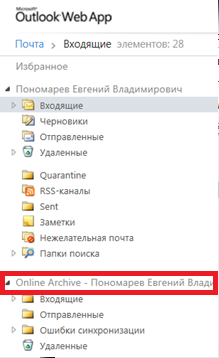 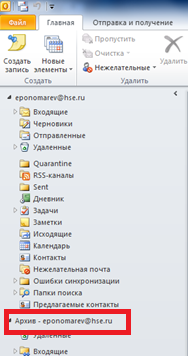      OWA							Outlook 2010Для установки собственных тегов необходимо:В OWA: щелкнуть правой клавишей на папке, в которой Вы хотите, что бы письма обрабатывались индивидуально, а не по умолчанию. В открывшемся окне выберете пункт Политика архива, в выпавшем списке выберете желаемое время хранения писем.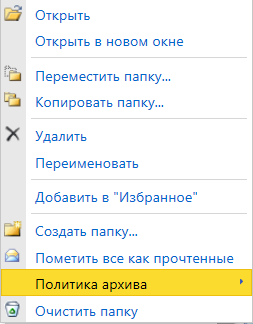 В Outlook 2010: щелкнуть правой клавишей на папке, в которой Вы хотите, что бы письма обрабатывались индивидуально, а не по умолчанию. В открывшемся окне выберете пункт Свойства, в открывшемся окне перейдите на вкладку Политика. Из раскрывающегося меню выберете желаемое время хранения писем.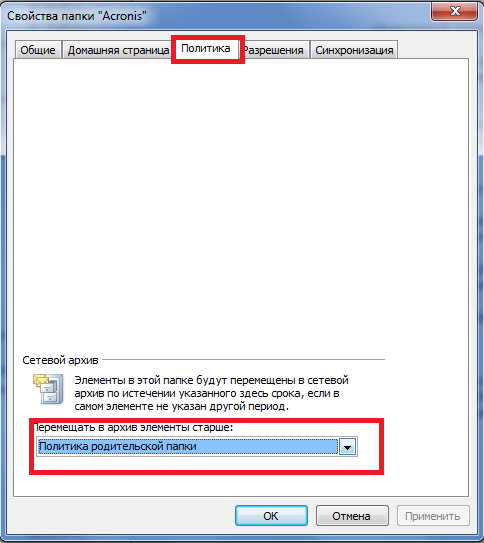 